24 марта 2023 года в 10.00 на базе МАОУ «Лицей №14 имени Заслуженного учителя Российской Федерации А.М. Кузьмина» была организована педагогическая мастерская «РОСТ: Развитие. Образование. Становление. Творчество».В мероприятии приняли участие молодые педагоги и педагоги-наставники, а также  ветераны педагогического труда.Для педагогов – наставников была организована проектировочная сессия, которая предполагала разработку и презентацию проектов «Панорама педагогического опыта» по организации работы с молодыми педагогами.Работа интерактивных площадок для молодых педагогов предусматривала мастер-классы в области образования и воспитания, психологические тренинги и рекомендации по работе с информационными ресурсами.  Мероприятие направлено на создание единого образовательного пространства и комфортной среды для развития профессиональных компетенций  учителей города.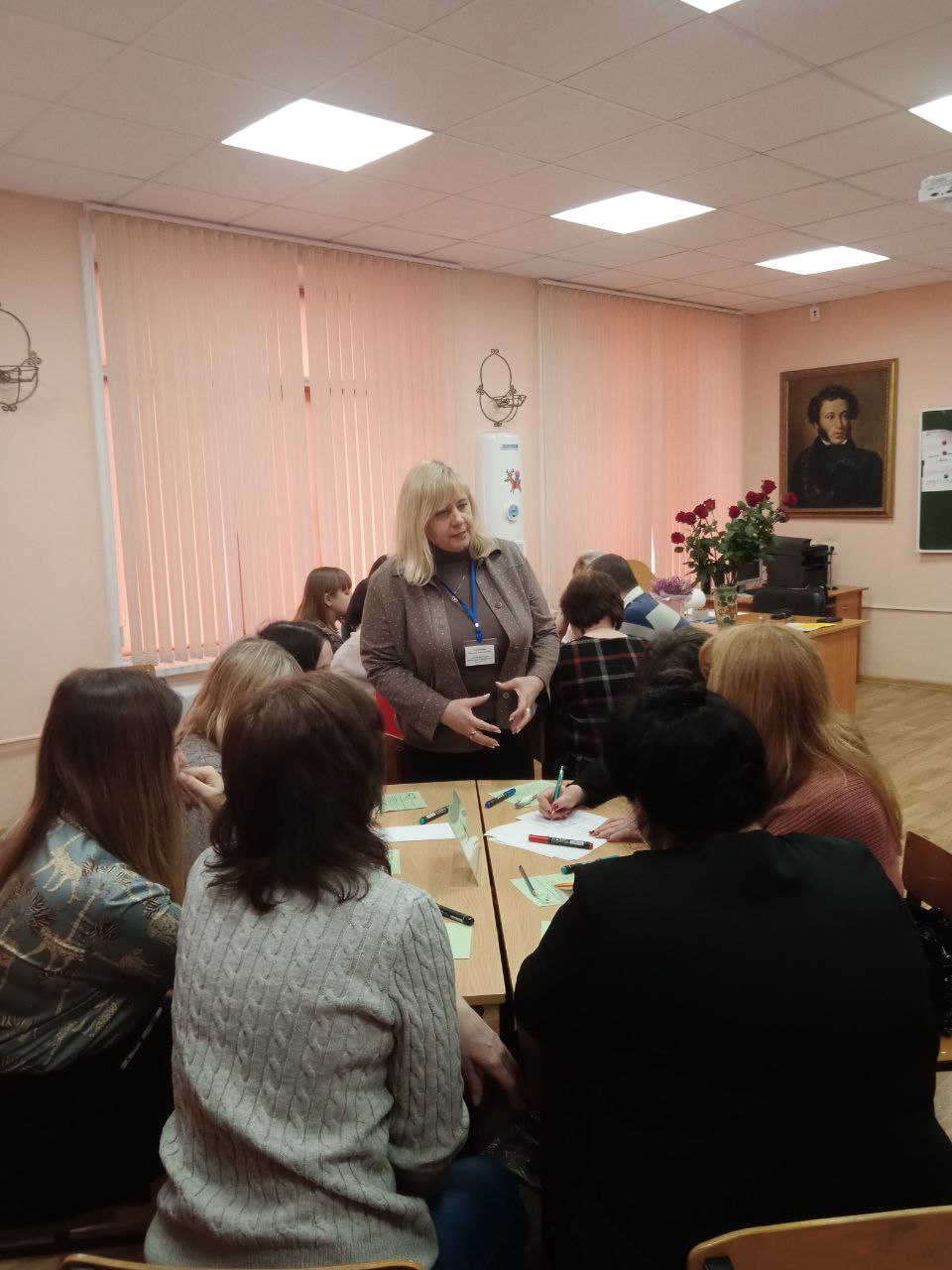 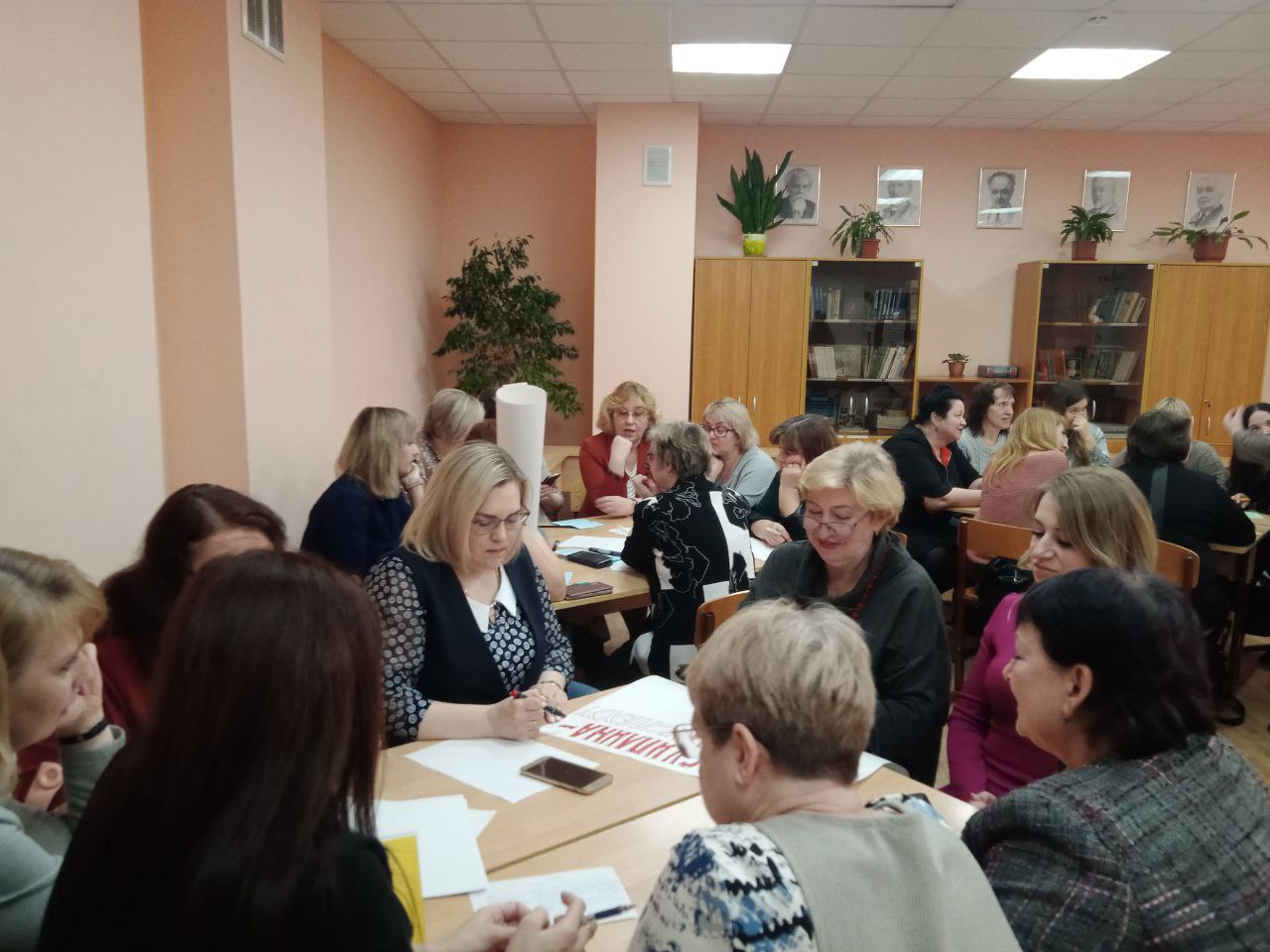 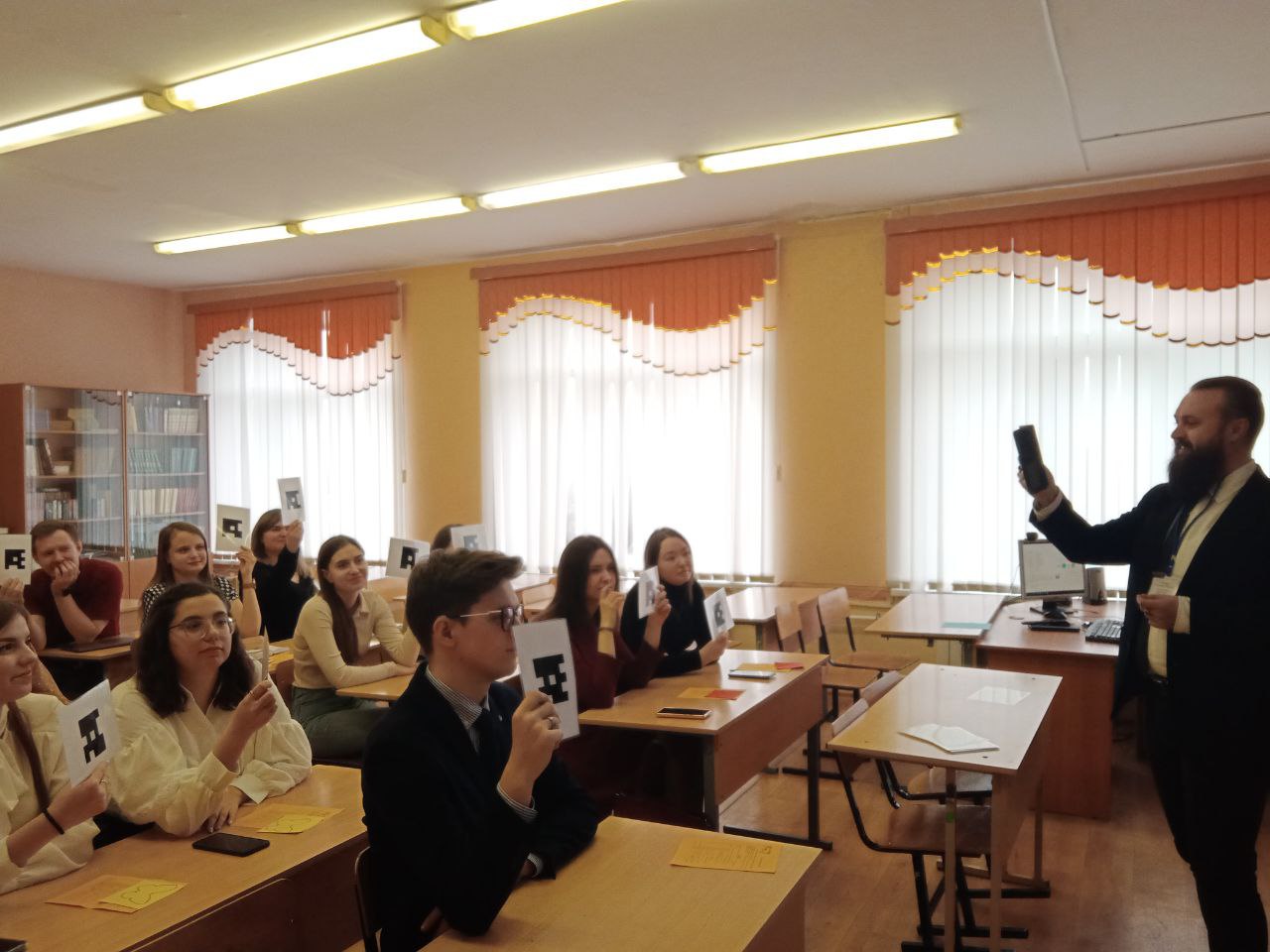 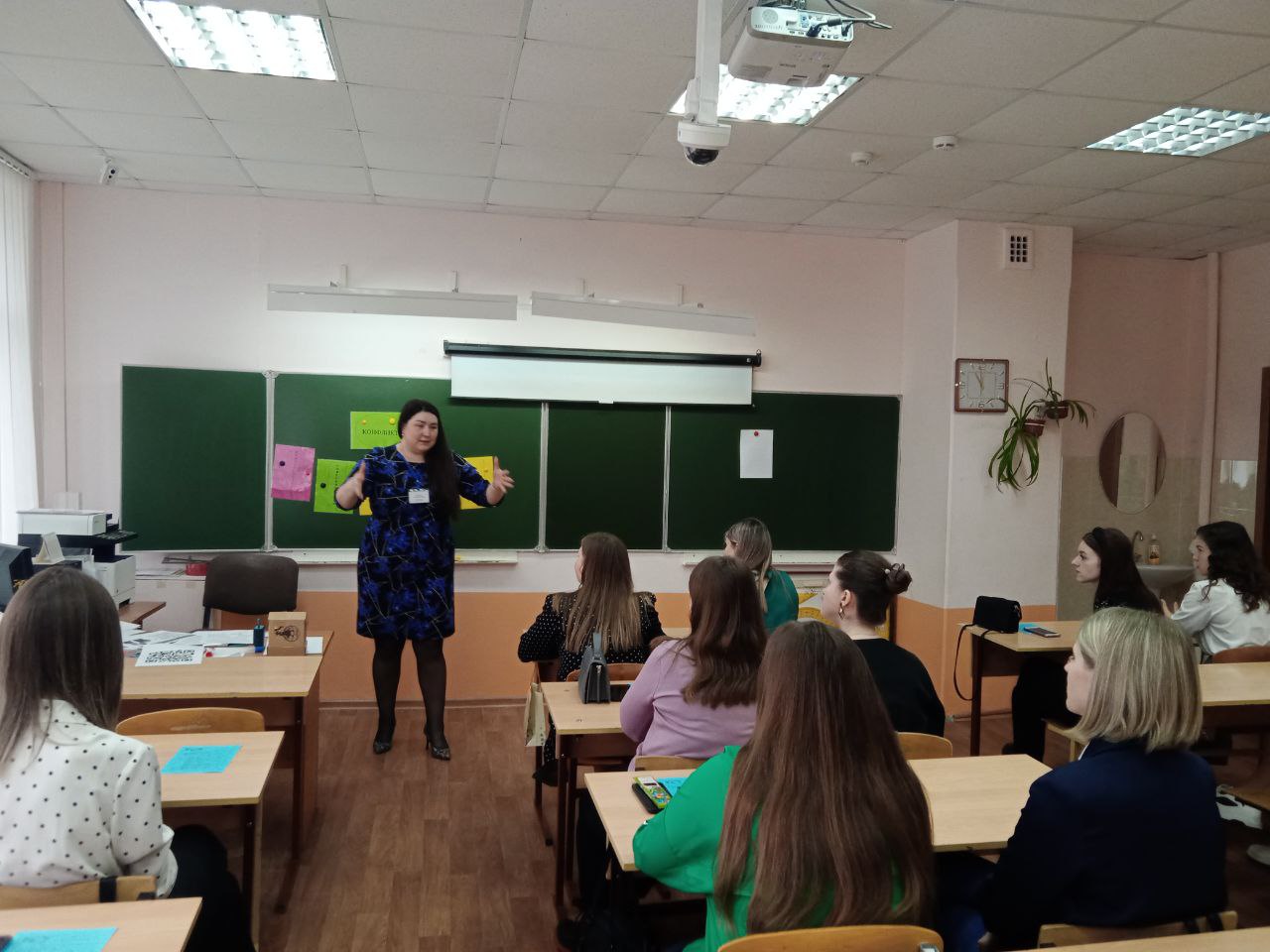 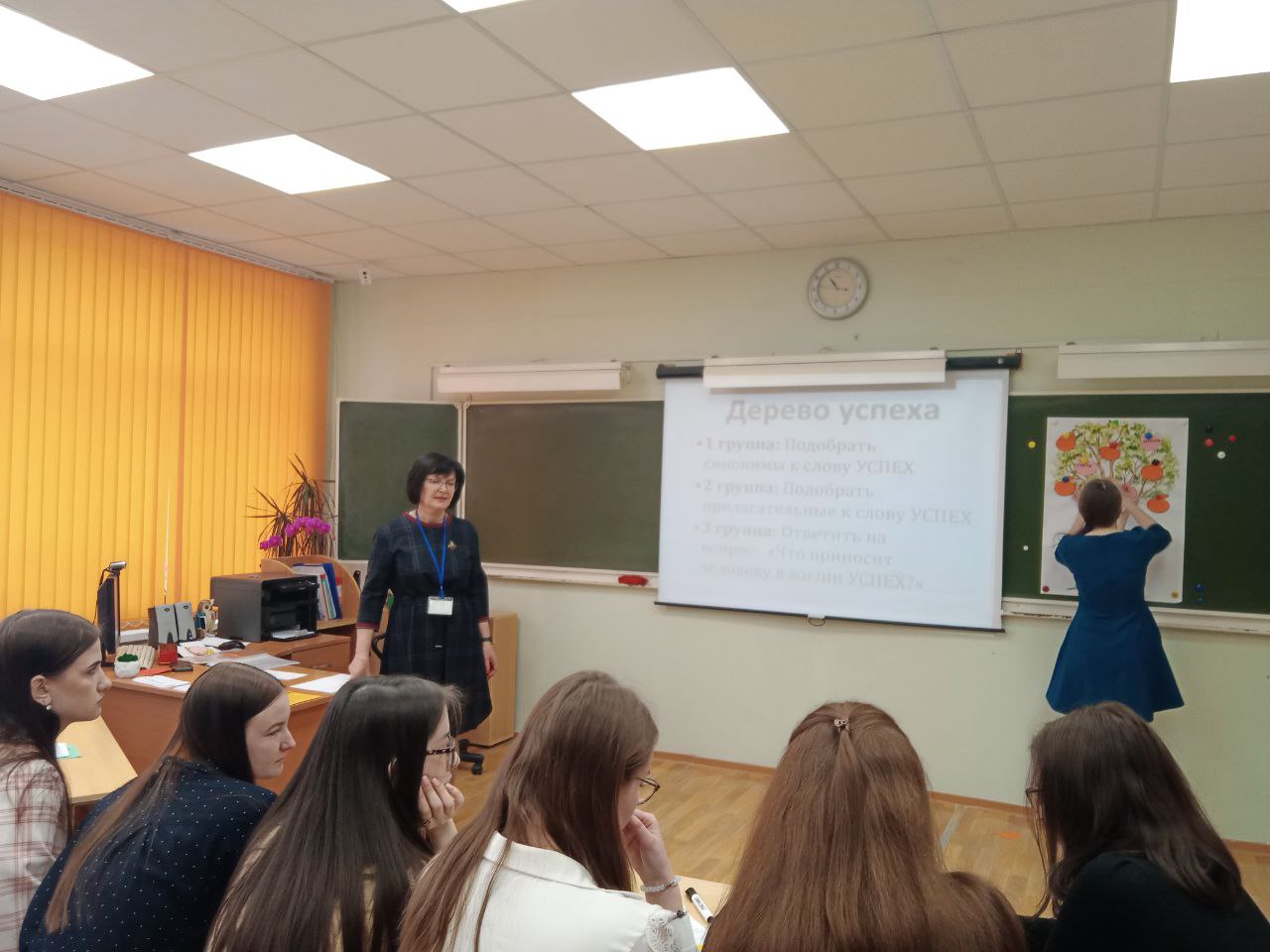 